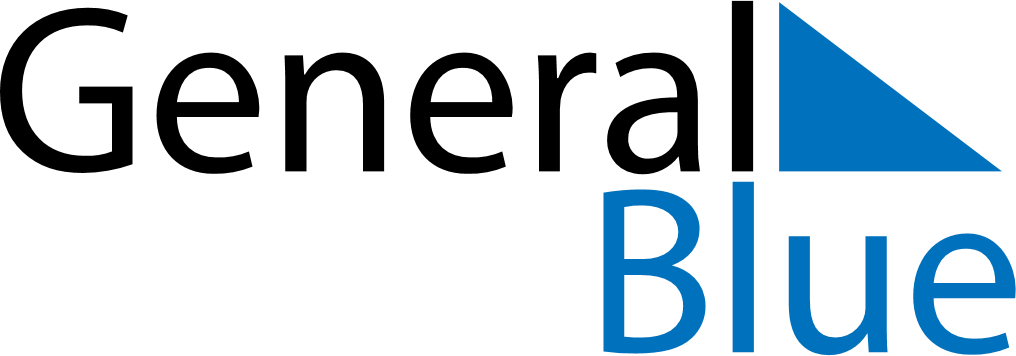 October 2022October 2022October 2022October 2022CuracaoCuracaoCuracaoMondayTuesdayWednesdayThursdayFridaySaturdaySaturdaySunday112345678891011121314151516Curaçao Day1718192021222223242526272829293031